
Коммерческое предложение

Уважаемые партнеры группа компаний предлагает сельхоз-продукцию и сырье. 

ЧАГА БЕРЕЗОВЫЙ ГРИБ

Добрый день ! 

Мы занимаемся заготовкой березового гриба чаги. Товар высушен и упакован в мешки. Мешки зашиваются. Вес мешка 12-13 кг. Хранение теплое. Влажность 10 % -14 % - 15 % все зависит от размера кусочка. Чага вся расфасована и упакована по фракциям.
Фракция куска есть разная : Крошка, мелкая  4-8 см, кусковая 10 - 15 см, большие не рубленные куски. 
Из документов можем вам предложить : Договор, Фитосанитарный сертификат , сертификат соответствия, ну и по требованию , срок изготовления документов до  5  рабочих дней ,а так же имеются документы как предмет как мы экспортировали в Китай ,Корею ,Вьетнам ,Казахстан ,Сингапур ,Эстония.
Отправляем как жд так и автотранспортом в любой регион и страну.

Внимание цена ЭКСПОРТ!
Что входит в цену : 4.9-5.9$

Доставка+Чага+Документы Лиц.


Цены по России в зависимости от фракции!!!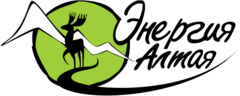 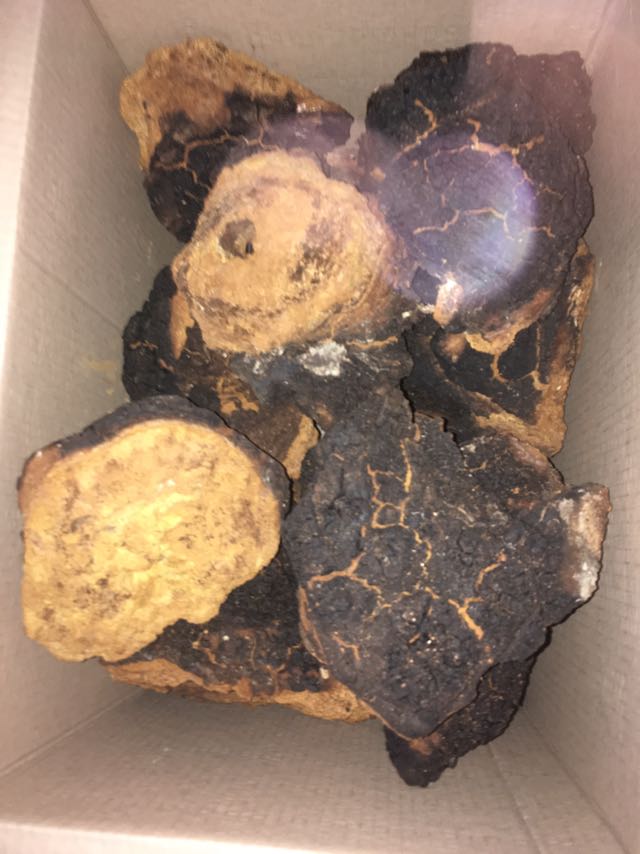 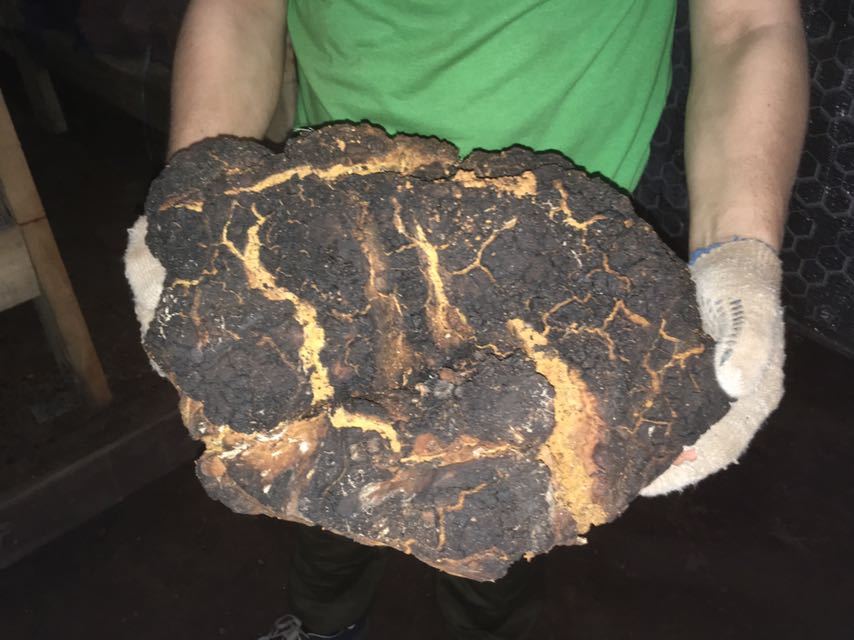 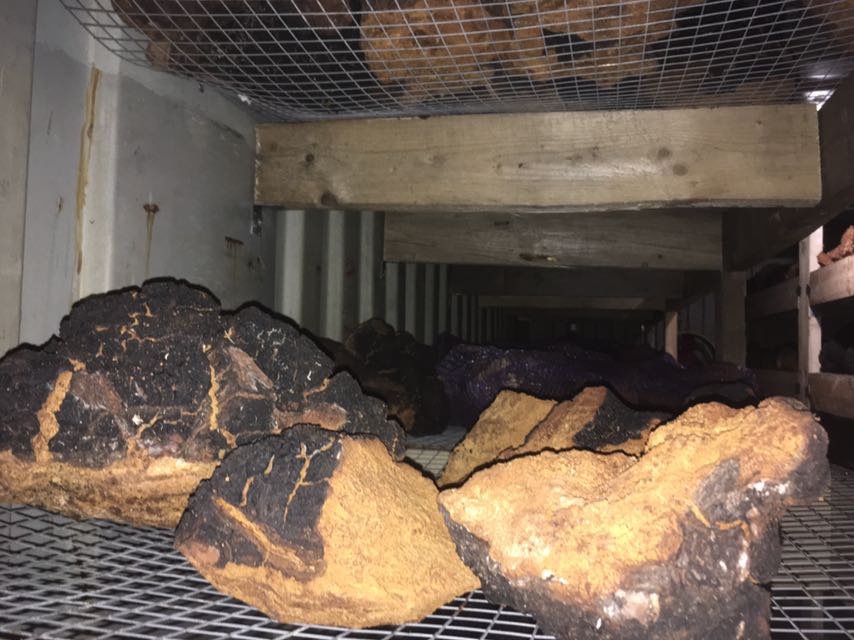 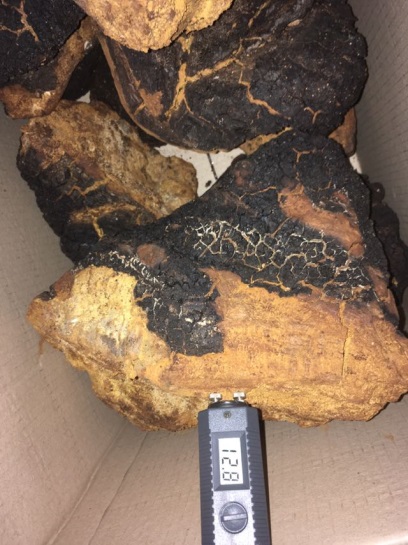 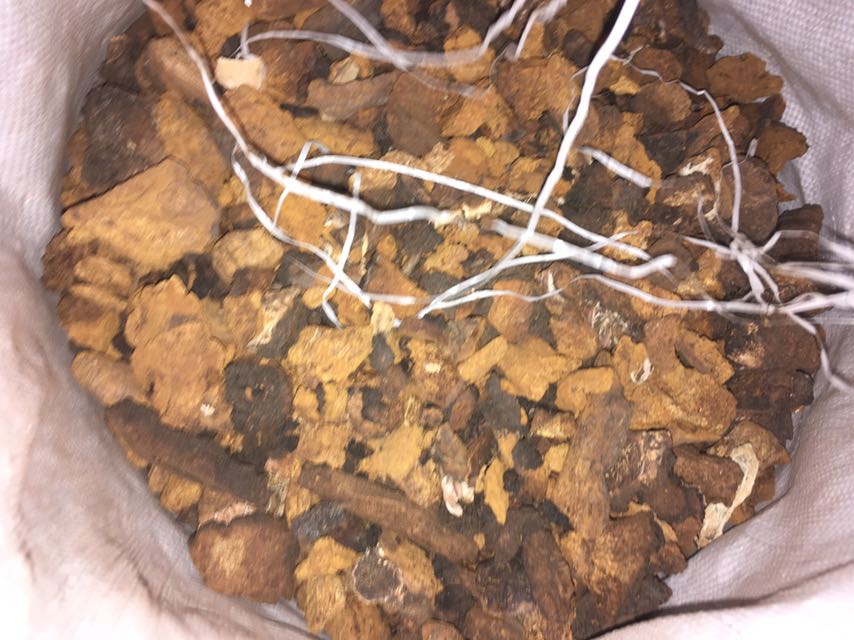 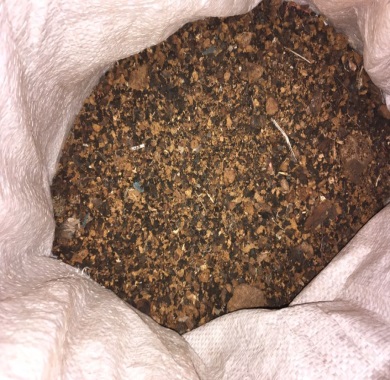 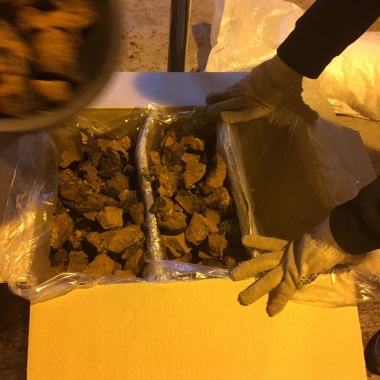 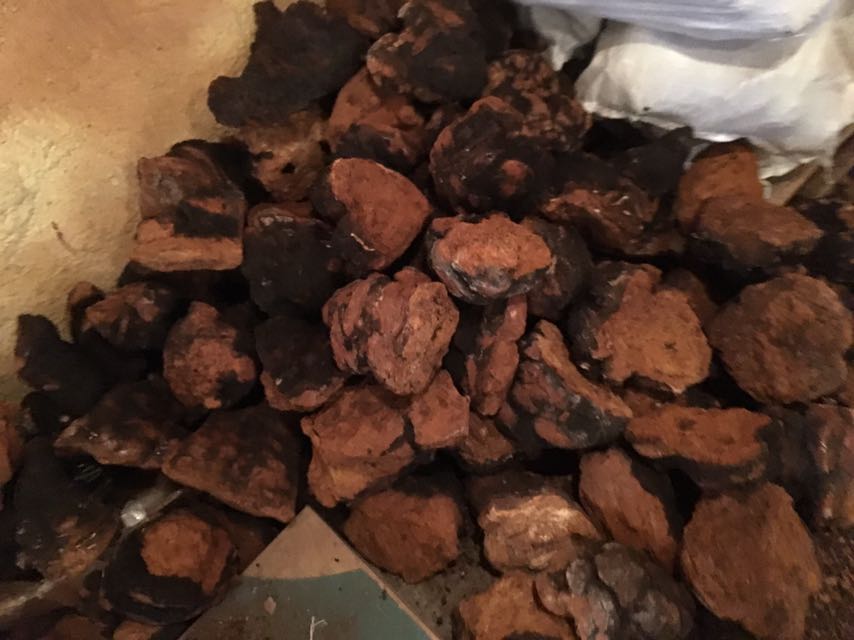 С уважение.

Лихачев Александр.
ООО Алтай-фит   
Mail: altay.fit@gmail.com  
          altay.export@yandex.ru
Phone : +79609436585  What'sApp / Viber /IMO /Wechat /Telegram /Skype.Чага крошкаОт 120 рубЧага куски стандартОт 160-180 руб